

Formularz zgłoszeniowy 
Zgłaszam chęć udziału w ww. szkoleniu. Deklaruję udział we wszystkich zajęciach.  …………….…………………..Podpis 
Wizyta studyjna | 20.09.2014 r.Data:20.09.2014 r.Miejsce:Spółdzielnia Socjalna Parostatek;  ul. Zamkowa 1, 43-400 CieszynImię i nazwisko:Nazwa organizacji:Telefon:E-mail: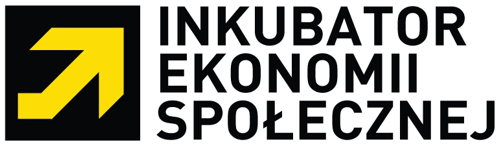 